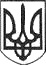 РЕШЕТИЛІВСЬКА МІСЬКА РАДАПОЛТАВСЬКОЇ ОБЛАСТІ(двадцять третя позачергова сесія восьмого скликання)РІШЕННЯ30 червня 2022 року								№ 1066-23-VIIIПро встановлення ставок та пільг зі сплати земельного податку Відповідно до статті 143 Конституції України, статей 26, 69 Закону України „Про місцеве самоврядування в Україні”, керуючись статтями 12, 265, 269, 270, 271,  273, 274, 277, 281-289 Податкового кодексу України (зі змінами), статтею 64 Бюджетного Кодексу України,  Решетилівська міська радаВИРІШИЛА:1. Встановити на території Решетилівської міської територіальної громади:1) ставки земельного податку для юридичних і фізичних осіб відповідно до статтей 274, 277 Податкового кодексу України (додаток 1).2) перелік пільг для фізичних та юридичних осіб, наданих відповідно до статті 281, 282, пункту 284.1 статті 284 Податкового кодексу України, із сплати земельного податку (додаток 2).	2. Визначити об’єкт оподаткування, платників податку, податковий період, особливості оподаткування, інші обов’язкові елементи плати за землю згідно із статтями 46-49, 269-271, 273, 281-289  Податкового кодексу України.	3. Визначити, що рішення вступає в дію з 01 січня 2023 року.	4. Відділу організаційно-інформаційної роботи, документообігу та управління персоналом виконавчого комітету Решетилівської міської ради (Мірошник О.О.) оприлюднити рішення на офіційному сайті Решетилівської міської ради в строк відповідно до чинного законодавства.	5. Контроль за виконанням даного рішення покласти на постійну комісію з питань бюджету, фінансів, планування соціально-економічного розвитку, цін, розвитку підприємництва (Оренбургська О.П.). Міський голова 								  О.А.Дядюнова